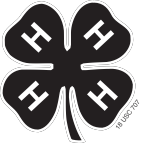 																	OtoeLast Name	First Name(s) (and 4-H Age(s) if 4-H Project)	4-H Club or FFA Chapter Name	County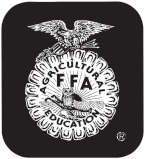 Otoe County Fair 4-H and FFA Market Meat Goat Ownership Affidavit (Rev 11/18)									Maximum of 20 head per memberSignature of 4-H or FFA member:			Signature of Parent:			(At least one of those listed at the top of this form must sign.)								